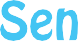 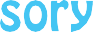 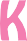 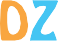 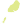 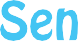 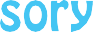 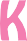 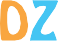 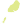                                                           PATIENT INTAKEChilds name:_________________________________  Gender(M or F)  DOB:__________Childs Address:________________________________________  City:_____  State:_____  Zipcode:________Caregiver name:________________________________  Relationship:___________________Caregiver Drivers License#____________________ Email:____________________________Cell Phone number:________________________ Work number :_______________________Other Caregiver name:___________________________ Relationship:___________________Caregiver Drivers License#____________________ Email:____________________________Cell Phone number:________________________ Work number :_______________________Other Contact (If caregiver unavailable):________________________________Relationship:_________________________Cell Phone number:________________________ Work number :_______________________REFERRAL INFORMATION Referring physician:_______________________ Phone number:_____________________Address:__________________________________ Fax number:________________________Reason for referral (diagnosis,concerns): ________________________________________________________________________________________________________________________________________________________________________________________________________________________________________________________________________________________________________________                                    INSURANCE INFORMATIONPrimary Insurance Co:_________________________________________________________PrimarySubscriber:________________________________SubscriberID#:________________Primary DOB:_________________ Group Number:__________________________________ MEDICAL AND DEVELOPMENTAL HISTORYPlease list childs allergies: ____________________________________________________________________________________________________________________________________________________Does your child have or have they had any of the following medical issues? Please circle all that apply:  Hearing difficulties, Visual difficulties, Swallowing difficulties, Asthma, Respiratory Difficulties, Seizures, Ear infections, Cardiac conditions.Provide information on medical conditions circled above and any not listed:___________________________________________________________________________________________________________________________________________________________________________________________________________________________________________________________________________________________________________PREGNANCY AND DELIVERYPregnancy term: ____________ Any complications?_________________________________Delivered: Vaginally or C Section (please circle one)Did child experience any difficulties at birth?  Respiratory, Cardiac, feeding, Jaundice (circle all that apply). Other:___________________________________________________________DEVELOPMENTAL HISTORYAt what age did child achieve developmental milestones? Please write months or age child acquired the following skills, if milestone not yet achieved; write N/A:Rolled over____________Sat alone____________ Crawled_______________  Walked_____________ Spoke first words________  Self fed (fingers)___________Potty trained_____   PARENTAL CONCERNSWhat are your concerns regarding your child?  (i.e. fine motor skills, attention, behavioral difficulties, speech skills, feeding, sensory processing ______________________________________________________________________________________________________________________________________________________________________________________________________________________________________________________________________________________________________________________________________________________________________________________________________________________________________________________________SCHOOLINGIs your child in school: (Y or N)   School Name:____________________________________        Grade:___________________Classroom setting/accomodations/IEP:____________________CHILDS LIKES AND DISLIKES (Please list objects, toys, games, etc that your child enjoys and those that he dislikes; this will help us to successfully engage with your child ).________________________________________________________________________________________________________________________________________________________________________________________________________________________________________________________________________________________________________________Parent or Guardian Signature____________________________ Date__________________